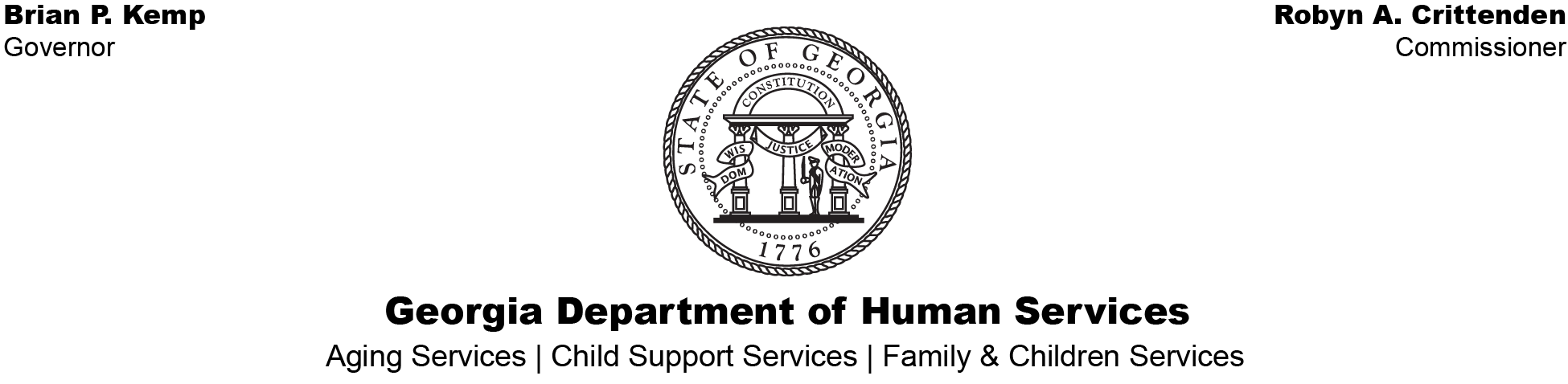 FINANCIAL INSTITUTION DATA MATCHREIMBURSEMENT REQUESTDate: ___________________Remit Payments To: _____________________________________FEI#: ___________________________________________________Address: __________________________________________________________________________________________________________________Contact Person’s Name & Phone#: __________________________________________________________________________________________________________________Total amount requested: $	Send Invoice to:	Department of Human ServicesDivision of Child Support Services FIDM Coordinator2 Peachtree Street NW, 20th Floor 	Atlanta, GA 303032 Peachtree St. N.W., Atlanta, GA 30303 | dhs.ga.govPeriod forReimbursementYearReimbursement AmountApproved for PaymentFirst Quarter July-September20_____$Second Quarter October-December20_____$Third Quarter January-March20_____$Fourth Quarter April-June20_____$